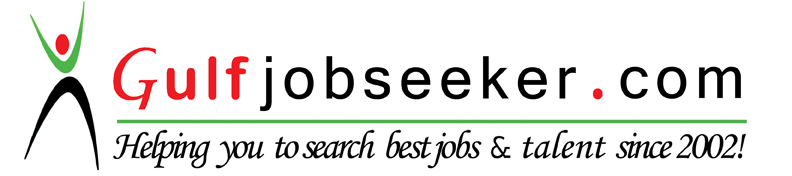 Contact HR Consultant for CV No: 338031E-mail: response@gulfjobseekers.comWebsite: http://www.gulfjobseeker.com/employer/cvdatabasepaid.php Qualification ProfileWork Experience:Company;ANEL Emirates General Contracting-LLCLocation;Abu Dhabi U.A.EPosition;Sr.Electrician Charge handDuration;April 16,2016 up to presentProject;MIDFIELD TERMINAL PROJECTWork DescriptionDetailed as Sr.electrician,responsible for electrical works of project.Duties includes supervision and manpower assignment in respective project.Coordinate drawing with discipline/trade such as Architectural,structural and Mechanical purposes layout.Check and prepare all preliminary drawings for electrical fixtures and otherEquipments.Coordinate to the site Engineer for the preparation of as built drawings.Responsible in assisting Electrical Design work in installing,testing andCommissioning work.Abide with the company rules and regulation.Install Wiring and termination of panel Board.Installation of conduit pipe RMC,EMT,PVC and all Cable try,Trunkingladder type.Setting of switch gear 13.8kva to main Distribution board(MDB)Termination of oil type Transformer up to Dry type transformer low VoltageInstall all low voltage,fire alarm,telepone Data and security system. Company:Hyundai Samsung Join VentureLocation: Abu Dhabi U.A.E.Position:Electrical TechnicianDuration:August 22, 2014 to September 4 2015Project: BNPP – Baraka Nuclear Power PlantWork Description:Installation of conduit (RMC, EMT & PVC Pipe) and setting all cable tray typeCable pulling and termination of all Main Distribution Board (MDB) and all Main Distribution PanelTermination of wiring motors control panel boardWiring and termination lighting fixture and power outlet and switching deviceInstallation of low voltage system, fire alarm, telephone data, and public addressand security system to MCR Room Setting and install equipment and etc.Company:DAEWOO E & C, Co. Ltd.Location :Papua New GuineaPosition:PLANT  ELECTRICIANDuration:Oct 19, 2012 – Sept. 2013Project:PNG / LNG  ProjectWork Description:Installation of conduit (RMC, EMT & PVC Pipe) and setting all Cable tray typeWiring and fixing all lighting power outlets and switching.Setting of all Main Distribution Panel and Main Distribution Board (MDB) from the High voltageTermination of wiring motor control panel boards, lighting control,   Automation control panel and DDC board, maintaining and troubleshoot of Boiler Control System.    Install and trouble shoot all low voltage, fire alarm, telephone data and security system and public Address offices and building facilities.Install and repairing troubleshoot of Generator Gen set (500kv) Tower Crane Manlift, forklift & other hydrolic vehicles and all power tools equipment.Monitoring of control room and facilities, building and equipment etc.Company:DAEWOO E & C, Co. Ltd.Location: Mers El HadjadjBethioua, Oran,AlgeriaPosition:ELECTRICIANDuration:17 March 2011 – 16 March 2012Project:Algerian Oman Fertilizer ProjectWork Description:Installation of conduit pipe RMC,EMT,PVC and all cable trunk,try and cable ladderWiring and termination of panel boardSetting of all main distribution panel and main distribution board( MDB) from the High voltage.Termination of wiring motor control panel boardsSetting and fixing all lighting power outlets and switches.    Install all low voltage, fire alarm, telephone data and security system.Company:Arnaout Contracting EstablishmentLocation: P.O Box 3001 Al- Khobar, 31952 K.S.A.Position:LEADMAN/FOREMAN  ELECTRICIANDuration:Nov 2003 – August 10,2010Project:Baker Hughes Operation FacilitiesWork Description:Detailed as foreman, responsible for electrical works of projectDuties include supervision and manpower assignments in respective project.Check and prepare all preliminary drawings for electrical fixtures and other Equipment.Coordinate drawing with discipline/ trade such as Architectural, structural and Mechanical purposes layout.Coordinate to the site engineer for the preparation of as built drawings.  Abide with the company rules and regulation.Responsible in assisting Electrical Design work in installing, testing and commissioning works.Installation of conduit pipes.  Wiring and termination of panel boardSetting and fixing of lighting power outlet and switches.Setting of switch gear 13.8 KVA to main distribution board (MDB) Termination of oil type transformer up to the dry type transformer low Voltage (127V)Setting of all main distribution panel from the high voltages (13.8kvaInstall all low voltage, fire alarm, telephone data and security system.Finished Projects:LNG,ARAMCO Facilities                                             Location: Yanbu, K.S.A.TAMIMI VillaTAMIMISupermarketTAMIMI Beach ResortAl-khobar, K.S.A.Construction of Shedgum and Andar Producing Support Facility Building Replacement.Construction of New Communications Building at Shedgum GOSP-1Contruction of Tree Private Villas in DHARAN, Saudi ARAMCO.Company:Al –Gihaz Co Est.Location: Khamis Mushayt, K.S.A.Position:LINE MAN ( High Voltage )Duration:January 2001 – April 2003Work Description:Installation of wood and concrete poleDressing and pulling cable at 132 KVA, 13.8 KVA, and 33.8 KVA primary. Secondary dressing and pulling up to transformer termination, and setting to consumer metering up to load side.Finished Projects:   Al-Tarib VillagesAkabah – Gizan RoadAbha VillageCompany:Jose Reyes Memorial HospitalLocation: Manila PhilippinesPosition:Maintenance ElectricianDuration:2000 – 2001Work Description:Installation wiring, fixing lighting, power outletRepairing and troubleshooting, Boiler system, heavy duty Laundry machineMonitoring of control rooms and other facilities, building equipment etc.Install and repair troubleshoot all Low voltage, Security system, Telephone data, Fire alarm & Public Address. Troubleshoot Generator Gen set, Water pump machine, Distillation of Water System and all Motor Pump Equipment. Company:Hiayarubee Contructing CompanyLocation: Malolos Bulacan, PhilippinesPosition:Leadman ElectricianDuration:1999 – 2000Work Description:Installation of conduit pipe PVC ,EMT,RMCWiring and termination of panel boardSetting and fixing all lighting power outlets, and switching.Load balancing.Company:POWERLINELocation: Manila, PhilippinesPosition:LinemanDuration:1997 – 1999Work Description:Installer of high voltage 33.8 KVA,13.8 KVA, and low voltage secondary 277 V, and setting of  metering and load side consumerSkills:	PlumbingCarpenterAC technicianDriver (light vehicle)Educational Background:VocationalBulacan State UniversityMalolos, Bulacan, July 7, 1998Building Electrician	Technical Education and Skills Development Authority ( TESDA III )TabangGuiguinto, Bulacan July 29,1997Industrial ElecricitySecondaryDampol First High School Dampol, Plaridel, Bulacan, March 25,1995ElementaryLagundi Elementary SchoolLagundi, Plaridel, Bulacan, April 1991